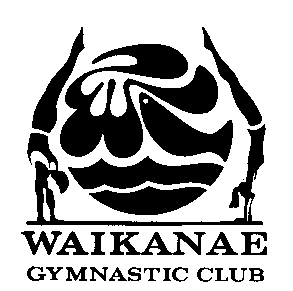 Waikanae Gymnastic Clubinvites you to take part in ourGYM FOR ALL STAGES FESTIVALWHERE	Waikanae Memorial Hall, Pehi Kupa Street, WaikanaeWHEN		Sunday, 28 August 2016WAG/MAG	PlayGym (5yrs and under); Stages 1, 2 and 3; Stage 4 Team FloorENTRY FEE	$5 per gymnast in 5yrs and under (PlayGym); $12 per gymnast in Stages 1, 2 and 3; $10 per gymnast in Stage 4 Team Floor.Late entries are at the discretion of the Festival organisersENTRY DUE	Entry Form and Fees due by Friday, 19 August 2016.TIMETABLE	The timetable will be sent out as soon as possible after 19 August.JUDGING	Each club must provide a qualified judge for each level entered. New Judges are welcome to sit in on judging panels to gain experience.  AWARD	Participation certificates and ribbons for PlayGym and all Stages.  Overall placing certificates for 1st, 2nd and 3rd in each Stage.CAFETERIA	Canteen facilities will be available.PAYMENT	Cheques to be payable to Waikanae Gymnastic Club and sent to P O Box 240, Waikanae.  Direct Credit to 06-0592-0019628-00.  Please ensure you give your club’s name when paying by direct credit.Please return entry forms and payment by Friday 19 August 2016.  For any further information, please contact us at waikanaegym@gmail.comCome and have fun!